   سعادة عميد الكلية في جولة ميدانية على عملية تنظيم سير الاختباراتإطار المتابعة المستمرة للعملية التعليمية بكلية التربية قام سعادة عميد الكلية في جولة ميدانية للوقف على عملية تنظيم وسير اختبارات الفصل الدراسي الأول للطلاب في العام الجامعي 1433/1434هـ وذلك في يوم السبت الموافق 16/2/1434هـ . وكان في صحبته وكيل الكلية للدراسات والتطوير سعادة د . راشد بن حمود الثنيان ووكيل الكلية للشؤون التعليمية أ . جبر بن ضويحي الفحام ووكيل الكلية للشئون الادارية أ . ناصر بن عثمان العثمان . ويأتي ذلك في إطار الحرص على المتابعة الميدانية لكل ما يقدم لطلاب الكلية ،و للاطلاع على توافر الأسباب التي تعين الطلاب على أداء امتحاناتهم بيسر وسهولة، إضافة إلى السعي لتذليل كافة الصعوبات التي قد تعترض سير امتحاناتهم من خلال استغلال ما تملكهالجامعة (ممثلة في كلية التربية بالزلفي ) من قدرات وإمكانات بشرية ومادية ومعنوية .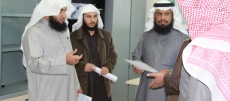 